GikinawaabiLearn by Observing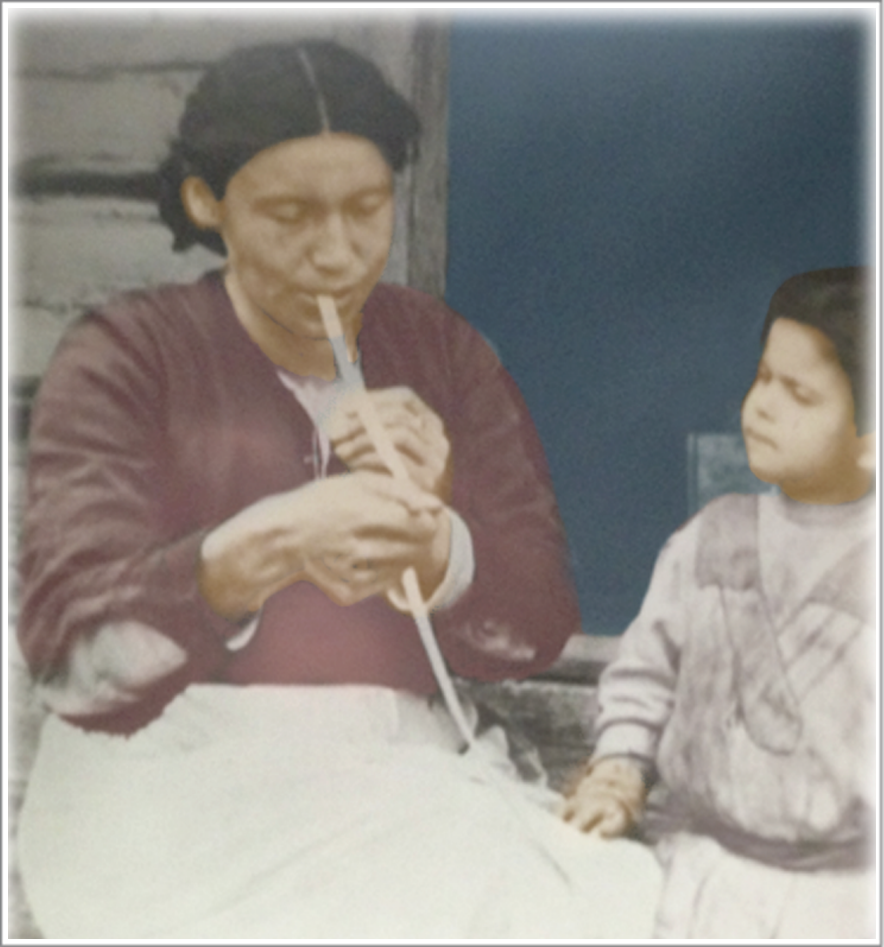 Parent & Child Activity Folder